2019年度南江县部门决算编制说明南江县兴马镇人民政府第一部分 部门概况一、基本职能及主要工作（一）主要职能。1．主要职能。贯彻党的路线、方针、政策和国家的法律法规，稳定农村基本经济制度，承担促进经济发展、加强社会管理、搞好公共服务、维护社会稳定和巩固基层政权等职能，推动物质文明、政治文明、精神文明和生态文明协调发展。　（二）2019年重点工作完成情况。（一）抓从严治党，强化基层党建工作以“党建提升年”为主线，对标“持续推进七大提升”总体要求，将基层党建与中心工作紧密结合，为加快建设山青业旺家和人富小康兴马提供坚强组织保证。一是推进阵地建设提升；二是推进制度体系提升；三是推进组织能力提升；四是推进党建文化提升；五是推进队伍素质提升；六是推进党风廉政建设和反腐败工作引导力、执行力、公信力提升；七是推进群众满意度提升。（二）持之以恒抓脱贫攻坚，全力巩固脱贫成效一是持续巩固推进软硬件全面改善；二是持续巩固推进倾情帮扶，三是持续巩固推进政策兑现落实。（三）群策群力抓乡村振兴，强力推动经济发展一是着力完善础建设施建设；二是着力激活乡村精神文化；三是着力推进特色产业提档升级；四是着力提升农村人居环境；五是着力盘活用好资产资源。（四）一以贯之抓和谐民生，维护社会平安稳定 一是着力保障民生福祉；二是加快推进重点工程建设；三是大力发展社会事业；四是严守安全生产红线；五是扎实开展“扫黑除恶”。（五）凝心聚力抓自身建设，着力提升履职能力一是始终坚持党的领导；二是始终坚持奋发作为；三是始终坚持勤政为民；四是始终坚持公平正义；五是始终坚持廉洁本色。二、机构设置南江县兴马镇人民政府下属二级单位4个，其中行政单位1个，其他事业单位3个。纳入南江县兴马镇人民政府2019年度部门决算编制范围的二级预算单位包括：政府本级会计核算中心社会服务中心农业服务中心第二部分2019年度部门决算情况说明收入支出决算总体情况说明2019年度收、支总计1205.76万元。与2018年相比，收、支总计各减少35.46万元，下降22.72%。主要变动原因是项目预算及人员减少并压缩公用经费。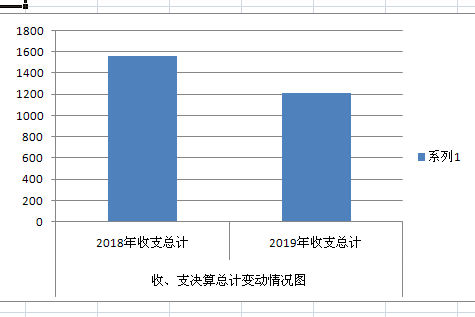 （图1：收、支决算总计变动情况图）收入决算情况说明2019年本年收入合计1205.76万元，其中：一般公共预算财政拨款收入1130.58万元，占93.76%；政府性基金预算财政拨款收入75.18万元，占6.24%；国有资本经营预算财政拨款收入0万元；事业收入0万元；经营收入0万元；附属单位上缴收入0万元；其他收入0万元。（图2：收入决算结构图）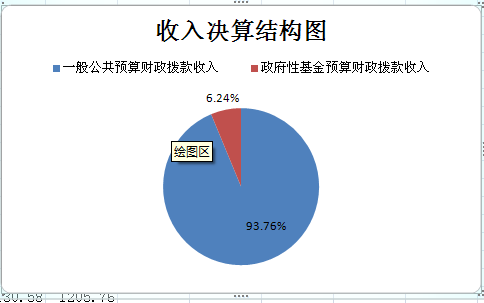 支出决算情况说明2019年本年支出合计1205.76万元，其中：基本支出741.98万元，占62%；项目支出463.78万元，占38%；上缴上级支出0万元；经营支出0万元；对附属单位补助支出0万元。（图3：支出决算结构图）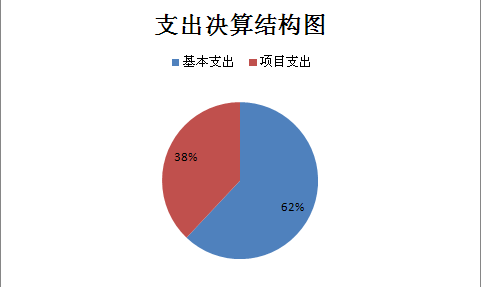 四、财政拨款收入支出决算总体情况说明2019年财政拨款收、支总计1205.76万元。与2018年相比，财政拨款收、支总计各减少35.46万元，下降22.72%。主要变动原因是项目预算及人员减少并压缩公用经费。（图4：财政拨款收、支决算总计变动情况）五、一般公共预算财政拨款支出决算情况说明（一）一般公共预算财政拨款支出决算总体情况2019年一般公共预算财政拨款支出1130.58万元，占本年支出合计的93.76%。与2018年相比，一般公共预算财政拨款减少391.71万元，下降25.73%。主要变动原因是项目预算及人员减少并压缩公用经费。（图5：一般公共预算财政拨款支出决算变动情况）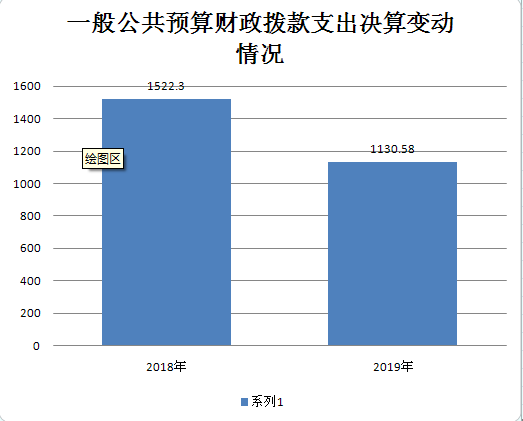 （二）一般公共预算财政拨款支出决算结构情况2019年一般公共预算财政拨款支出1130.58万元，主要用于以下方面:一般公共服务（类）支出417.59万元，占36.94%；文化体育与传媒支出（类）5万元，占0.43%；社会保障和就业支出（类）支出61.03万元，占5.4%；卫生健康支出（类）支出23.93万元，占2.12%；城乡社区支出（类）支出22.83万元，占2.02%；农林水支出（类）581.2万元，占51.41%；灾害防治和应急管理支出 （类）19万元，占1.68%。（图6：一般公共预算财政拨款支出决算结构）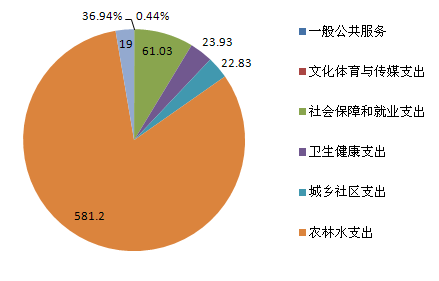 （三）一般公共预算财政拨款支出决算具体情况2019年般公共预算支出决算数为1130.58，完成预算100%。其中：1.一般公共服务支出（类）人大事务（款）: 行政运行（项）:2019年决算数为10.94万元，完成预算100%。  2.一般公共服务支出（类）政协事务（款）: 行政运行（项）:2019年决算数为1.26万元，完成预算100%。 
    3.一般公共服务支出（类）政府办公厅（室）及相关机构事务（款）行政运行（项） : 2019年决算数为294.27万元，完成预算100%。  
    4.一般公共服务支出（类）政府办公厅（室）及相关机构事务（款）机关服务（项）:2019年决算数为15.96万元，完成预算100%。 
    5.一般公共服务支出（类）政府办公厅（室）及相关机构事务（款）事业运行（项）:2019年决算数为47.25万元，完成预算100% 。         6.一般公共服务支出（类）财政事务（款）行政运行（项）:2019年决算数为6.88万元，完成预算100%。 
   7.一般公共服务支出（类）财政事务（款）事业运行（项）:2019年决算数为20.29万元，完成预算100%。 
   8.一般公共服务支出（类）纪检监察事务（款）行政运行（项）:2019年决算数为20.74万元，完成预算100%。  
   9.文化体育与传媒支出（类）文化和旅游（款）旅游宣传（项）:2019年决算数为5万元，完成预算100%。  
  10.社会保障和就业支出（类）行政事业单位离退休（款）机关事业单位基本养老保险缴费支出（项）:2019年决算数为38.86万元，完成预算100%。 
   11.社会保障和就业支出（类）行政事业单位离退休（款）其他行政事业单位离退休支出（项）:2019年决算数为5.22万元，完成预算100%。 12.社会保障和就业支出（类）抚恤（款）死亡抚恤（项）:2019年决算数为14.42万元，完成预算100%。 
　 13.社会保障和就业支出（类）财政对其他社会保险基金的补助（款）财政对失业保险基金的补助（项）:2019年决算数为0.59万元，完成预算100%。 
   14.社会保障和就业支出（类）财政对其他社会保险基金的补助（款）财政对工伤保险基金的补助（项）:2019年决算数为0.38万元，完成预算100%。 
   15.社会保障和就业支出（类）财政对其他社会保险基金的补助（款）财政对生育保险基金的补助（项）:2019年决算数为1.56万元，完成预算100%。
  16.卫生健康支出（类）行政事业单位医疗（款）行政单位医疗（项）:2019年决算数为23.92万元，完成预算100%。  
  17.城乡社区支出（类）城乡社区规划与管理（款）城乡社区规划与管理（项）:2019年决算数为22.83万元，完成预算100%。 18.农林水支出（类）农业（款）行政运行（项）:2019年决算数为30.87万元，完成预算100%。 
  19.农林水支出（类）农业（款）科技转化与推广服务（项）:2019年决算数为4.85万元，完成预算100%。 
  20.农林水支出（类）农业（款）其他农业支出（项）:2019年决算数为80万元，完成预算100%。  
  21.农林水支出（类）水利（款）水利技术推广（项）:2019年决算数为5.2万元，完成预算100%。 
  22.农林水支出（类）扶贫（款）生产发展（项）:2019年决算数为87.4万元，完成预算100%。 
  23.农林水支出（类）扶贫（款） 社会发展（项）:2019年决算数为100.46万元，完成预算100%。 24.农林水支出（类）扶贫（款） 其他扶贫支出（项）:2019年决算数为30.74万元，完成预算100%。
  25.农林水支出（类）农村综合改革（款）对村民委员会和村党支部的补助（项）:2019年决算数为177.69万元，完成预算100%。 
　26.农林水支出（类）农村综合改革（款）农村综合改革示范试点补助 （项） :2019年决算数为64万元，完成预算100%。 
   27.灾害防治及应急管理支出（类）自然灾害救灾及恢复重建支出（款）地方自然灾害生活补助（项）:2019年决算数为19万元，完成预算100%。 六、一般公共预算财政拨款基本支出决算情况说明	2019年一般公共预算财政拨款基本支出741.98万元，其中：人员经费679.77万元，主要包括：基本工资、津贴补贴、奖金、绩效工资、机关事业单位基本养老保险缴费、其他社会保障缴费、抚恤金、生活补助、奖励金、住房公积金、其他对个人和家庭的补助支出等。
　　公用经费62.21万元，主要包括：办公费、水费、电费、差旅费、会议费、培训费、公务接待费、工会经费、福利费、其他交通费、其他商品和服务支出等。七、“三公”经费财政拨款支出决算情况说明（一）“三公”经费财政拨款支出决算总体情况说明2019年“三公”经费财政拨款支出决算为1万元，完成预算100%。（二）“三公”经费财政拨款支出决算具体情况说明2019年“三公”经费财政拨款支出决算中，因公出国（境）费支出决算0万元，占0%；公务用车购置及运行维护费支出决算0万元，占0%；公务接待费支出决算1万元，占100%。具体情况如下：（图8：“三公”经费财政拨款支出结构）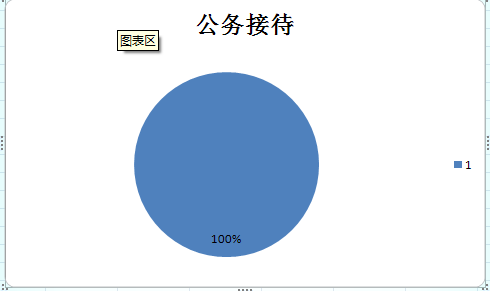 1.因公出国（境）经费支出0万元。2.公务用车购置及运行维护费支出0万元。。3.公务接待费支出1万元，完成预算100%。主要用于执行公务、开展业务活动开支的交通费、住宿费、用餐费等。国内公务接待15批次，330人次（不包括陪同人员），共计支出1万元。外事接待支出0万元。其他国内公务接待支出0万元。八、政府性基金预算支出决算情况说明2019年政府性基金预算拨款支出75.18万元。国有资本经营预算支出决算情况说明2019年国有资本经营预算拨款支出0万元。预算绩效情况说明预算绩效管理工作开展情况。根据预算绩效管理要求，本部门（单位）在年初预算编制阶段，组织对10个项目开展了预算事前绩效评估，对10个项目编制了绩效目标，预算执行过程中，选取10个项目开展绩效监控，年终执行完毕后，对10个项目开展了绩效目标完成情况梳理填报。本部门按要求对2019年部门整体支出开展绩效自评，从评价情况来看完成情况良好，支付率较高。本部门还自行组织了5个项目绩效评价，从评价情况来看完成情况良好，支付率较高。项目绩效目标完成情况。
    本部门在2019年度部门决算中反映“旅游宣传”“城乡社区规划与管理”“其他农业支出”“生产发展”“社会发展”“其他扶贫支出”“农村综合改革示范点补助” “地方自然灾害生活补助” “其他国有土地使用权出让收入安排支出” “用于社会福利的彩票公益金支出”等10个项目绩效目标实际完成情况。旅游宣传项目绩效目标完成情况综述。项目全年预算数5万元，执行数为5万元，完成预算的100%。通过项目实施，保障资金支付率，受益人数较高。城乡社区规划与管理项目绩效目标完成情况综述。项目全年预算数2万元，执行数为2万元，完成预算的100%。通过项目实施，保障社区工作的正常开展，促进了城乡社区的稳定发展。生产发展项目绩效目标完成情况综述。项目全年预算数87.4万元，执行数为87.4万元，完成预算的100%。通过项目实施，提高了农民生活水平，增加了农民的人均收入。农村综合改革示范点补助项目绩效目标完成情况综述。项目全年预算数64万元，执行数为64万元，完成预算的100%。通过项目实施，保障了村社日常工作的正常开展，大大提高了村居的日常生活水平，保稳定、保基本。社会发展项目绩效目标完成情况综述。项目全年预算数100.46万元，执行数为100.46万元，完成预算的100%。通过项目实施，提高了农民生活水平，增加了农民的人均收入。部门开展绩效评价结果。本部门按要求对2019年部门整体支出绩效评价情况开展自评，《南江县兴马镇人民政府2019年部门整体支出绩效评价报告》见附件。本部门自行组织对“旅游宣传”“生产发展”“社会发展”“农村综合改革示范点补助”项目开展了绩效评价，《项目2019年绩效评价报告》见附件。（非涉密部门均需公开部门整体支出评价报告，部门自行组织的绩效评价情况根据部门实际公开）十一、其他重要事项的情况说明无（一）机关运行经费支出情况2019年，南江县兴马镇人民政府机关运行经费支出0万元。 （二）政府采购支出情况2019年，南江县兴马镇人民政府政府采购支出总额0万元。（三）国有资产占有使用情况截至2019年12月31日，南江县兴马镇人民政府共有车辆0辆。名词解释1.财政拨款收入：指县级财政当年拨付的资金。 2.事业收入：指事业单位开展专业业务活动及辅助活动所取得的收入。    3.经营收入：指事业单位在专业业务活动及其辅助活动之外开展非独立核算经营活动取得的收入。    4.其他收入：指除上述“财政拨款收入”、“事业收入”、“经营收入”等以外的收入。。    5.用事业基金弥补收支差额：指事业单位在当年的“财政拨款收入”、“事业收入”、“经营收入”、“其他收入”不足以安排当年支出的情况下，使用以前年度积累的事业基金（事业单位当年收支相抵后按国家规定提取、用于弥补以后年度收支差额的基金）弥补本年度收支缺口的资金。    6.年初结转和结余：指以前年度尚未完成、结转到本年按有关规定继续使用的资金。    7.一般公共服务支出（类）人大事务（款）行政运行（项）:指反映行政单位（包括实行公务员管理的事业单位）的基本支出。     8.一般公共服务支出（类）人大事务（款）代表工作（项）: 指反映人大代表开展各类视察等方面的支出。     9.一般公共服务支出（类）政协事务（款）委员视察（项）: 指反映政协委员开展各类视察的支出。     10.一般公共服务支出（类）政府办公厅（室）及相关机构事务（款）行政运行（项）: 指反映行政单位（包括实行公务员管理的事业单位）的基本支出。     11.一般公共服务支出（类）政府办公厅（室）及相关机构事务（款）一般行政管理事务（项）: 指反映行政单位（包括实行公务员管理的事业单位）未单独设置项级科目的其他项目支出。     12.一般公共服务支出（类）政府办公厅（室）及相关机构事务（款）机关服务（项）: 指反映行政单位（包括实行公务员管理的事业单位）提供后勤服务的各类后勤服务中心、医务室等附属事业单位的支出，其他事业单位的支出，凡单独设置了项级科目的，在单独设置的项目科目中反映。未单设项级科目的在“其他”项级科目中反映。     13.一般公共服务支出（类）政府办公厅（室）及相关机构事务（款）信访事务（项）: 指反映各级政府用于接待群众来信来访方面的支出。     14.一般公共服务支出（类）政府办公厅（室）及相关机构事务（款）事业运行（项）: 指反映事业单位的基本支出，不包括行政单位（包括实行公务员管理的事业单位）后勤服务中心、医务室等附属事业单位。    15.一般公共服务支出（类）政府办公厅（室）及相关机构事务（款）其他政府办公厅（室）及相关机构事务支出（项）: 指反映除上述项目以外的其他政府办公厅（室）及相关机构事务支出。    16.一般公共服务支出（类）财政事务（款）行政运行（项）: 指反映行政单位（包括实行公务员管理的事业单位）的基本支出。    17.一般公共服务支出（类）财政事务（款）事业运行（项）: 指反映事业单位的基本支出，不包括行政单位（包括实行公务员管理的事业单位）后勤服务中心、医务室等附属事业单位。    18.一般公共服务支出（类）纪检监察事务（款）行政运行（项）: 指反映行政单位（包括实行公务员管理的事业单位）的基本支出。    19.一般公共服务支出（类）纪检监察事务（款）其他纪检监察事务支出（项）: 指反映除上述项目以外其他纪检监察事务方面的支出。    20.一般公共服务支出（类）党委办公厅（室）及相关机构事务（款）行政运行（项）: 指反映行政单位（包括实行公务员管理的事业单位）的基本支出。     21.文化体育与传媒支出（类）体育（款）体育交流与合作（项）: 指反映用于体育交流与合作等方面的支出。     22.文化体育与传媒（类）新闻出版广播影视（款）广播（项）: 指反映广播电台、广播发射台、广播转播台及有线广播站的支出。     23.文化体育与传媒（类）其他文化体育与传媒支出（款）其他文化体育与传媒支出（项）: 指反映除上述项目以外其他文化体育与传媒方面的支出。     24.社会保障和就业支出（类）人力资源和社会保障管理事务（款）社会保险经办机构（项）: 指反映社会保险经办机构开展业务工作的支出。     25.社会保障和就业支出（类）财政对机关事业单位保险基金的补助（款）财政对基本养老保险基金的补助（项）: 指反映财政对机关事业单位人员基本养老保险基金的补助支出。     26.社会保障和就业支出（类）财政对机关事业单位保险基金的补助（款）财政对失业保险基金的补助（项）: 指反映财政对机关事业单位人员失业保险基金的补助支出。 　　27.社会保障和就业支出（类）财政对机关事业单位保险基金的补助（款）财政对工伤保险基金的补助（项）: 指反映财政对机关事业单位人员工伤保险基金的补助支出。 　　28.社会保障和就业支出（类）财政对机关事业单位保险基金的补助（款）财政对生育保险基金的补助（项）: 指反映财政对机关事业单位人员生育保险基金的补助支出。 　　29.社会保障和就业支出（类）行政事业单位离退休（款）归口管理的行政单位离退休（项）: 指反映实行归口管理的行政单位（包括实行公务员管理的事业单位）开支的离退休经费。 　　30.社会保障和就业支出（类）行政事业单位离退休（款）其他行政事业单位离退休支出（项）: 指反映除上述项目以外其他用于行政事业单位离退休方面的支出。 　　31.医疗卫生与计划生育支出（类）行政事业单位医疗（款）行政单位医疗（项）: 指反映财政部门集中安排的行政单位基本医疗保险缴费经费，未参加医疗保险的行政单位的公费医疗经费，按国家规定享受离休人员、红军老战士待遇人员的医疗经费。 　　32.医疗卫生与计划生育支出（类）行政事业单位医疗（款）事业单位医疗（项）: 指反映财政部门集中安排的事业单位基本医疗保险缴费经费，未参加医疗保险的事业单位的公费医疗经费，按国家规定享受离休人员待遇的医疗经费。 　　33.医疗卫生与计划生育支出（类）行政事业单位医疗（款）公务员医疗补助（项）: 指反映财政部门集中安排的公务员医疗补助经费。 　　34.医疗卫生与计划生育支出（类）食品和药品监督管理事务（款）事业运行（项）: 指反映事业单位的基本支出，不包括行政单位（包括实行公务员管理的事业单位）后勤服务中心、医务室等附属事业单位。 　　35.节能环保支出（类）自然生态保护（款）农村环境保护（项）: 指反映用于农村环境保护方面的支出。有关事项包括：农村环境综合整治，如生活垃圾、污水处理，农村饮用水源地监测与保护等；小城镇环境保护，如小城镇环境保护能力建设及环境基础设施建设，环境优美乡镇及生态村创建等；农用化学品（化肥、农药、农膜等）污染防治、畜禽养殖污染防治、土壤污染防治；农产品产地环境监测与监管，有机食品基地建设与管理，秸秆等农业废弃物综合利用；农村环境保护能力建设、宣教、试点示范等。 　　36.节能环保支出（类）天然林保护（款）森林管护（项）: 指反映专项用于森林资源管护所发生的各项补助支出。 　　37.城乡社区支出（类）城乡社区规划与管理（款）城乡社区规划与管理（项）: 指反映城乡社区、名胜风景区、防灾减灾、历史名城规划制定与管理等方面的支出。 　　38.农林水支出（类）农业（款）科技转化与推广服务（项）: 指反映用于农业科技成果转化，农业新品种、新机具、新技术引进、试验、示范、推广及服务等方面支出。 　　39.农林水支出（类）农业（款）病虫害控制（项）: 指反映用于病虫鼠害及疫情监测、预报、预防、控制、检疫所需的仪器、设施、药物、疫苗、种苗，疫畜（禽、鱼、植物）防治、扑杀补偿及劳务补助、菌（毒）种保藏及动植物及其产品检疫、检测等方面的支出。 　　40.农林水支出（类）农业（款）对高校毕业生到基层任职补助（项）: 指反映按规定对高校毕业生到基层任职的补助支出。 　　41.农林水支出（类）水利（款）抗旱（项）: 指反映抗旱业务支出。有关事项包括旱情监测及报旱，抗旱预案编制修订，抗旱物资购置管护，抗旱设施设备运行维护，抗旱应急水源建设以及对各级抗旱服务组织的补助等。     42.农林水支出（类）水利（款）水利技术推广（项）: 指反映水利系统纳入预算管理的技术推广事业单位的支出，有关事项包括国内外先进水利技术的引进、试验、技术创新、推广、应用、宣传等。     43.农林水支出（类）扶贫（款）农村基础设施建设（项）: 指反映用于农村贫困地区乡村道路、住房、基本农田、水利设施、人畜饮水、生态环境保护等生产生活条件改善方面的支出。     44.农林水支出（类）扶贫（款）生产发展（项）: 指反映用于农村贫困地区发展种植业、养殖业、畜牧业、农副产品加工、林果地建设等生产发展项目以及相关技术推广等方面的项目支出。     45.农林水支出（类）扶贫（款）其他扶贫支出（项）: 指反映除上述项目以外其他用于扶贫方面的支出。     46.农林水支出（类）农村综合改革（款）对村级一事一议的补助（项）: 指反映农村税费改革后对村级公益事业建设一事一议的补助支出。     47.农林水支出（类）农村综合改革（款）对村民委员会和村党支部的补助（项）: 指反映各级财政对村民委员会和村党支部的补助支出，以及支持建立县级基本财力保障机制安排的村级组织运转奖补资金。     48.农林水支出（类）农村综合改革（款）农村综合改革示范试点补助（项）: 指反映各级财政对农村综合改革示范试点、新型农业社会化服务体系建设等补助支出。     49.交通运输支出（类）公路水路运输（款）公路养护（项）: 指反映公路养护支出。     50.资源勘探信息等支出（类）安全生产监管（款）安全监管监察专项（项）: 指反映安全生产信息、法律、技术、宣传等六大支撑体系运行维护、安全监察、监管、立法、课题、办事处房屋物业、监察设备仪器维修、事故处理等项目支出。     51.住房保障支出（类）保障性安居工程支出（款）农村危房改造（项）: 指反映农村危房改造方面的支出。     52.住房保障支出（类）住房改革支出（款）住房公积金（项）: 指反映行政事业单位按人力资源和社会保障部、财政部规定的基本工资和津贴补贴以及规定比例为职工缴纳的住房公积金。     53.结余分配：指事业单位按规定提取的职工福利基金、事业基金和缴纳的所得税，以及建设单位按规定应交回的基本建设竣工项目结余资金。     54.年末结转和结余：指本年度或以前年度预算安排、因客观条件发生变化无法按原计划实施，需延迟到以后年度按有关规定继续使用的资金。     55.基本支出：指为保障机构正常运转、完成日常工作任务而发生的人员支出和公用支出。 　　56.项目支出：指在基本支出之外为完成特定行政任务和事业发展目标所发生的支出。     57.经营支出：指事业单位在专业业务活动及其辅助活动之外开展非独立核算经营活动发生的支出。     58.“三公”经费：纳入县级财政预决算管理的“三公”经费，是指部门用财政拨款安排的因公出国（境）费、公务用车购置及运行费和公务接待费。其中，因公出国（境）费反映单位公务出国（境）的国际旅费、国外城市间交通费、住宿费、伙食费、培训费、公杂费等支出；公务用车购置及运行费反映单位公务用车车辆购置支出（含车辆购置税）及租用费、燃料费、维修费、过路过桥费、保险费、安全奖励费用等支出；公务接待费反映单位按规定开支的各类公务接待（含外宾接待）支出。     59.机关运行经费：为保障行政单位（含参照公务员法管理的事业单位）运行用于购买货物和服务的各项资金，包括办公及印刷费、邮电费、差旅费、会议费、福利费、日常维修费、专用材料及一般设备购置费、办公用房水电费、办公用房取暖费、办公用房物业管理费、公务用车运行维护费以及其他费用。 60.国资：国家所有的各种财产、物资、债权和其他权益，包括依法取得的属国家所有的财产、基于国家行政权力行使而取得的应属国家所有的财产、以各种方式投资形成的各项资产、接受各种捐赠应属国家的财产、由于国家已有资产的收益所形成的属于国家所有的财产。61.绩效：绩效是成绩与成效的结合，是一定时期内的工作行为、方式、结果及其产生的客观影响。第四部分 附件附件1南江县兴马镇人民政府2019年部门整体支出绩效评价报告一、部门（单位）概况（一）机构组成。我镇辖16个村，2个社区，全镇设6个党政类办公室：党政办；社会事务办；经济发展办；安全稳定办；便民服务中心；财政所。3个事业服务中心：社会事业服务中心；农业综合服务中心；会计核算中心。（二）机构职能。(l)执行本级人民代表大会的决议和上级国家行政机关的决定和命令，发布决定和命令。 (2)执行本行政区域内的经济和社会发展计划、预算，管理本行政区域内的经济、教育、科学、文化、卫生、体育事业和财政、民政、公安、司法行政、计划生育等行政工作; (3)保护社会主义的全民所有的财产和劳动群众集体所有的财产，保护公民私人所有的合法财产，维护社会秩序，保障公民的人身权利、民主权利和其他权利; (4)保护各种经济组织的合法权益; (5)保障少数民族的权利和尊重少数民族的风俗习惯; (6)保障宪法和法律赋予妇女的男女平等、同工同酬和婚姻自由等各项权利; (7)办理上级人民政府交办的其他事项。（三）人员概况。1、行政公务员20人。2、行政工勤2人。3、事业人员15人。二、部门财政资金收支情况（一）部门财政资金收入情况。2019年本年收入合计1205.76万元，其中：一般公共预算财政拨款收入1130.58万元，占93.76%；政府性基金预算财政拨款收入75.18万元，占6.24%；国有资本经营预算财政拨款收入0万元，占0%；事业收入0万元，占0%；经营收入0万元，占0%；附属单位上缴收入0万元，占0%；其他收入0万元，占0%。（二）部门财政资金支出情况。2019年本年支出合计1205.76万元，其中：基本支出741.98万元，占61.54%；项目支出463.78万元，占38.46%；上缴上级支出0万元，占0%；经营支出0万元，占0%；对附属单位补助支出0万元，占0%三、部门整体预算绩效管理情况（根据适用指标体系进行调整）（一）部门预算管理。包括部门绩效目标制定、目标完成、预算编制准确、支出控制、预算动态调整、执行进度、预算完成情况和违规记录等情况。（二）专项预算管理。包括专项预算项目程序严密、规划合理、结果符合、分配科学、分配及时、专项预算绩效目标完成、实施绩效、违规记录等情况。（三）结果应用情况。包括部门自评质量、绩效目标公开和自评公开、评价结果整改和应用结果反馈等情况。四、评价结论及建议（一）评价结论。（二）存在问题。（三）改进建议。附件22019年XXX项目支出绩效评价报告一、评价工作开展及项目情况项目评价实施方案情况（包括选点、评价指标、评价方法、基础数据表等情况）二、评价结论及绩效分析（一）评价结论项目绩效评价总体结论（包括项目评价得分表）（二）绩效分析1、项目决策必要性和可行性分析（包括政策依据和政策完善，政策和需求的吻合程度分析），绩效目标设置情况（包括绩效目标设置的明确性和合理性）2、项目管理资金分配情况（资金分配管理的科学合理性）资，金使用情况（项目、资金管理的科学规范性）3、项目绩效项目目标完成情况（数量、质量、时效、成本），项目效益情况（经济效益、项目社会效益、生态效益、可持续效益、公平性、资金使用效率、受益群体满意度等）。三、存在主要问题四、相关措施建议第五部分 附表一、收入支出决算总表二、收入总表三、支出总表四、财政拨款收入支出决算总表五、一般公共预算财政拨款支出决算表六、一般公共预算财政拨款基本支出决算表七、一般公共预算财政拨款“三公”经费支出决算表八、政府性基金预算财政拨款收入支出决算表项目支出绩效目标完成情况表
(2019 年度)项目支出绩效目标完成情况表
(2019 年度)项目支出绩效目标完成情况表
(2019 年度)项目支出绩效目标完成情况表
(2019 年度)项目支出绩效目标完成情况表
(2019 年度)项目支出绩效目标完成情况表
(2019 年度)项目名称项目名称项目名称旅游宣传旅游宣传旅游宣传预算单位预算单位预算单位南江县兴马镇人民政府南江县兴马镇人民政府南江县兴马镇人民政府预算执行情况(万元)预算数:预算数:5执行数:5预算执行情况(万元)其中-财政拨款:其中-财政拨款:5其中-财政拨款:5预算执行情况(万元)其它资金:其它资金:0其它资金:0年度目标完成情况预期目标预期目标预期目标实际完成目标实际完成目标年度目标完成情况支付率90%支付率90%支付率90%支付率100%支付率100%绩效指标完成情况一级指标二级指标三级指标预期指标值(包含数字及文字描述)实际完成指标值(包含数字及文字描述)绩效指标完成情况项目完成指标资金支付支付率90%100%绩效指标完成情况项目完成指标绩效指标完成情况项目完成指标绩效指标完成情况项目完成指标绩效指标完成情况项目完成指标绩效指标完成情况……绩效指标完成情况效益指标群众受益全镇受益人覆盖率80%80%绩效指标完成情况效益指标绩效指标完成情况……绩效指标完成情况满意度指标群众满意度满意度百分比100%100%项目支出绩效目标完成情况表
(2019 年度)项目支出绩效目标完成情况表
(2019 年度)项目支出绩效目标完成情况表
(2019 年度)项目支出绩效目标完成情况表
(2019 年度)项目支出绩效目标完成情况表
(2019 年度)项目支出绩效目标完成情况表
(2019 年度)项目名称项目名称项目名称城乡社区规划与管理城乡社区规划与管理城乡社区规划与管理预算单位预算单位预算单位南江县兴马镇人民政府南江县兴马镇人民政府南江县兴马镇人民政府预算执行情况(万元)预算数:预算数:2执行数:2预算执行情况(万元)其中-财政拨款:其中-财政拨款:2其中-财政拨款:2预算执行情况(万元)其它资金:其它资金:0其它资金:0年度目标完成情况预期目标预期目标预期目标实际完成目标实际完成目标年度目标完成情况支付率90%支付率90%支付率90%支付率100%支付率100%绩效指标完成情况一级指标二级指标三级指标预期指标值(包含数字及文字描述)实际完成指标值(包含数字及文字描述)绩效指标完成情况项目完成指标资金支付支付率90%100%绩效指标完成情况项目完成指标绩效指标完成情况项目完成指标绩效指标完成情况项目完成指标绩效指标完成情况项目完成指标绩效指标完成情况……绩效指标完成情况效益指标群众受益全镇受益人覆盖率80%80%绩效指标完成情况效益指标绩效指标完成情况……绩效指标完成情况满意度指标群众满意度满意度百分比100%100%项目支出绩效目标完成情况表
(2019 年度)项目支出绩效目标完成情况表
(2019 年度)项目支出绩效目标完成情况表
(2019 年度)项目支出绩效目标完成情况表
(2019 年度)项目支出绩效目标完成情况表
(2019 年度)项目支出绩效目标完成情况表
(2019 年度)项目名称项目名称项目名称生产发展生产发展生产发展预算单位预算单位预算单位南江县兴马镇人民政府南江县兴马镇人民政府南江县兴马镇人民政府预算执行情况(万元)预算数:预算数:87.4执行数:87.4预算执行情况(万元)其中-财政拨款:其中-财政拨款:87.4其中-财政拨款:87.4预算执行情况(万元)其它资金:其它资金:0其它资金:0年度目标完成情况预期目标预期目标预期目标实际完成目标实际完成目标年度目标完成情况支付率90%支付率90%支付率90%支付率100%支付率100%绩效指标完成情况一级指标二级指标三级指标预期指标值(包含数字及文字描述)实际完成指标值(包含数字及文字描述)绩效指标完成情况项目完成指标资金支付支付率90%100%绩效指标完成情况项目完成指标绩效指标完成情况项目完成指标绩效指标完成情况项目完成指标绩效指标完成情况项目完成指标绩效指标完成情况……绩效指标完成情况效益指标群众受益贫困户受益人覆盖率80%80%绩效指标完成情况效益指标绩效指标完成情况……绩效指标完成情况满意度指标群众满意度满意度百分比100%100%项目支出绩效目标完成情况表
(2019 年度)项目支出绩效目标完成情况表
(2019 年度)项目支出绩效目标完成情况表
(2019 年度)项目支出绩效目标完成情况表
(2019 年度)项目支出绩效目标完成情况表
(2019 年度)项目支出绩效目标完成情况表
(2019 年度)项目名称项目名称项目名称农村综合改革示范点补助农村综合改革示范点补助农村综合改革示范点补助预算单位预算单位预算单位南江县兴马镇人民政府南江县兴马镇人民政府南江县兴马镇人民政府预算执行情况(万元)预算数:预算数:64执行数:64预算执行情况(万元)其中-财政拨款:其中-财政拨款:64其中-财政拨款:64预算执行情况(万元)其它资金:其它资金:0其它资金:0年度目标完成情况预期目标预期目标预期目标实际完成目标实际完成目标年度目标完成情况支付率90%支付率90%支付率90%支付率100%支付率100%绩效指标完成情况一级指标二级指标三级指标预期指标值(包含数字及文字描述)实际完成指标值(包含数字及文字描述)绩效指标完成情况项目完成指标资金支付支付率90%100%绩效指标完成情况项目完成指标绩效指标完成情况项目完成指标绩效指标完成情况项目完成指标绩效指标完成情况项目完成指标绩效指标完成情况……绩效指标完成情况效益指标群众受益全镇受益人覆盖率80%80%绩效指标完成情况效益指标绩效指标完成情况……绩效指标完成情况满意度指标群众满意度满意度百分比100%100%项目支出绩效目标完成情况表
(2019 年度)项目支出绩效目标完成情况表
(2019 年度)项目支出绩效目标完成情况表
(2019 年度)项目支出绩效目标完成情况表
(2019 年度)项目支出绩效目标完成情况表
(2019 年度)项目支出绩效目标完成情况表
(2019 年度)项目名称项目名称项目名称社会发展社会发展社会发展预算单位预算单位预算单位南江县兴马镇人民政府南江县兴马镇人民政府南江县兴马镇人民政府预算执行情况(万元)预算数:预算数:100.46执行数:100.46预算执行情况(万元)其中-财政拨款:其中-财政拨款:100.46其中-财政拨款:100.46预算执行情况(万元)其它资金:其它资金:0其它资金:0年度目标完成情况预期目标预期目标预期目标实际完成目标实际完成目标年度目标完成情况支付率90%支付率90%支付率90%支付率100%支付率100%绩效指标完成情况一级指标二级指标三级指标预期指标值(包含数字及文字描述)实际完成指标值(包含数字及文字描述)绩效指标完成情况项目完成指标资金支付支付率90%100%绩效指标完成情况项目完成指标绩效指标完成情况项目完成指标绩效指标完成情况项目完成指标绩效指标完成情况项目完成指标绩效指标完成情况……绩效指标完成情况效益指标群众受益全镇受益人覆盖率80%80%绩效指标完成情况效益指标绩效指标完成情况……绩效指标完成情况满意度指标群众满意度满意度百分比100%100%